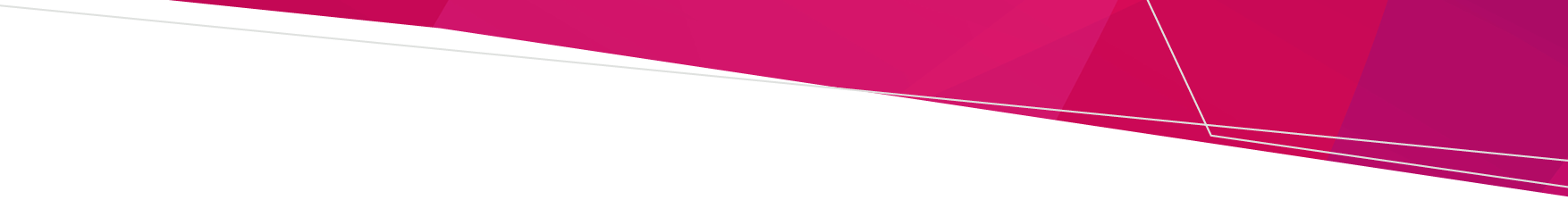 This document is an annually updated publication of the indexation of fines and penalties for the reference of the general public.Ambulance Services Act 19862022-2023 fines and penalties for Ambulance Services Act 1986Ambulance Services Act 1986, Section Description2021-2022 Penalty amount 2022-2023 Penalty amount38A(3) Powers of auditorsA person must not refuse or fail to give full and true answers to the best of that person's knowledge to any questions asked by an auditor in the performance or exercise of any power under this Act$10,904$11,09538A(5) Powers of auditorsA person must not, in purported compliance with this section, give information or make a statement that is false or misleading in a material particular$10,904$11,09538A(7) Powers of auditorsA person must not obstruct or hinder an auditor in the performance or exercise of the auditor's powers under this Act.$10,904$11,09538B(1) Confidentiality requirementsA person who is, or at any time has been, an auditor under this Act must not, except to the extent necessary to perform any official duties or to perform or exercise any function or power under this Act, either directly or indirectly, make a record of or divulge or communicate to any person any information that is or was acquired by the person by reason of being, or having been, an auditor or make use of any such information for any purpose other than the performance of official duties or the performance or exercise of that function or power.$18,174$18,49239(1) OffencesA person must not— 
(a) use the words "ambulance service" or any name, title or description to imply an association with an ambulance service, unless such an association exists, without the written authority of the Secretary; or 
(b) represent that the person is associated with an ambulance service unless such an association exists; or 
(c) use the word "ambulance" (other than on a registration label) on any vehicle that is not owned or operated by an ambulance service without the written authority of the Secretary; or 
(d) impersonate an operational staff member; or 
(e) use any insignia described or set out in the regulations in any manner contrary to the manner set out in the regulations without the written authority of the Secretary.$3,635$3,69839AA False report of emergency to ambulance serviceA person must not wilfully give or cause to be given a false report of an emergency to an ambulance service$10,904$11,095To receive this document in another format, phone 1300 650 172, using the National Relay Service 13 36 77 if required, or email Fees and Penalties <feesandpenalties@dhhs.vic.gov.au>Authorised and published by the Victorian Government, 1 Treasury Place, Melbourne.© State of Victoria, Australia, Department of Health, April 2023.Available at Fees, charges and penalties webpage <https://www.health.vic.gov.au/payments/fees-charges-and-penalties-subject-to-automatic-indexation>